       КАРАР                                               № 69                                      РЕШЕНИЕ12 октябрь  2016 йыл                                                         12 октября  2016 годаО назначении публичных слушаний по проекту «Правила землепользования и застройки сельского поселения Мукасовский сельсовет муниципального района Баймакский район Республики Башкортостан».в соответствии с Конституцией Российской Федерации и Республики Башкортостан, Градостроительным кодексом РФ от 29.12.2004г.  №190-ФЗ  , Федеральным законом от 06.10.2003  №131- ФЗ «Об общих принципах организации местного самоуправления в РФ»,  Уставом сельского поселения Мукасовский сельсовет муниципального района Баймакский район Республики Башкортостан, «Положением  о порядке организации и  проведения публичных слушаний в  сельском поселении Мукасовский сельсовет муниципального района Баймакский район Республики Башкортостан» №40 от 21.04.2016 , в  целях соблюдения прав человека на благоприятные условия жизни, законных интересов правообладателей земельных участков и объектов капитального строительства, для выяснения мнения населения сельского поселения сел Мукасовский сельсовет муниципального района Баймакский район Республики Башкортостан    «Правила землепользования и застройки территории сельского поселения Мукасовский сельсовет муниципального района Баймакский район Республики Башкортостан»решил:1. Провести публичные слушания по проекту «Правила землепользования и застройки территории сельского поселения Мукасовский сельсовет муниципального района Баймакский район Республики Башкортостан-15 декабря 2016 г. в 10.00 ч. в здании сельского дома культуры с.1-е Туркменево муниципального района Баймакский район Республики Башкортостан, находящегося  по адресу: РБ, Баймакский район, с.1-е Туркменево,ул.Школьная, д.2- 15 декабря 2016 г. в 12.00 ч. в здании сельского дома культуры д.Ахмерово муниципального района Баймакский район Республики Башкортостан, находящегося  по адресу:  РБ, Баймакский район,д.Ахмерово, ул.Школьная, д.3.,- 15 декабря 2016 г. в 14.00 ч. в здании сельского клуба  д.2-е Туркменево муниципального района Баймакский район Республики Башкортостан, находящегося  по адресу:  РБ, Баймакский район, д.2-е Туркменево, ул.Мурадым д. 18;- 15 декабря 2016 г. в 16.00 ч. в здании фельдшерского пункта  д.1-е Мукасово муниципального района Баймакский район Республики Башкортостан, находящегося  по адресу:  РБ, Баймакский район, д.2-е Мукасово, ул. Победы, 5 -15 декабря 2016 г в 17.00 ч в доме №2 по улице Мира д.2-е Мукасово  муниципального района Баймакский район Республики Башкортостан.16 декабря 2016 г. в 10.00 ч. в здании школы д.Казанка муниципального района Баймакский район Республики Башкортостан, находящегося  по адресу:  РБ, Баймакский район,д. Казанка, ул.Школьная,д.216 декабря 2016 г. в 12.00 ч. в здании сельского клуба д.Абзаково муниципального района Баймакский район Республики Башкортостан, находящегося  по адресу:  РБ, Баймакский район,д. Абзаково, ул.Гадельша,д. 2.Определить органом, уполномоченным на организацию и проведение публичных слушаний по проекту правил землепользования и застройки сельского поселения   Мукасовский сельсовет  – комиссию по землепользованию и застройке  сельского поселения Мукасовский сельсовет муниципального района Баймакский район Республики Башкортостан с обязательной организацией выставки демонстрационных материалов проектов,  выступлением представителей местного самоуправления  на собраниях жителей, в средствах массовой информации, по радио и телевидению. 
3. Определить местонахождение экспозиции демонстрационных и ознакомительных материалов по проекту «Правила землепользования и застройки территории сельского поселения Мукасовский сельсовет муниципального района Баймакский район Республики Башкортостан» по указанным в п.1 адресам настоящего решения  .5. Предложить всем заинтересованным лицам направлять предложения и замечания по вопросам, касающихся публичных слушаний, в администрацию сельского поселения Мукасовский сельсовет по адресу: 453657, РБ, Баймакский район, с.1-е Туркменево, ул.С.Юлаева,д.17.
6. Управляющей делами администрации Расулевой Г.З. разместить  настоящее решение на официальном сайте администрации сельского поселения Мукасовский сельсовет_www.admmukas.ru муниципального района Баймакский район и обнародовать на информационных стендах администрации сельского поселения Мукасовский сельсовет муниципального района Баймакский район Республики Башкортостан  по адресу: РБ, Баймакский район, с.. 1-е Туркменево, ул.С.Юлаева,д.177. Контроль за исполнение настоящего решения  возлагаю на себя           Глава сельского поселения           Мукасовский сельсовет:                                                Б.Р.ИшмуратовБАШ7ОРТОСТАН  РЕСПУБЛИКА№ЫБАЙМА?  РАЙОНЫМУНИЦИПАЛЬ РАЙОНЫНЫ*МО?АС  АУЫЛ  СОВЕТЫ АУЫЛ  БИЛ»М»№Е СОВЕТЫ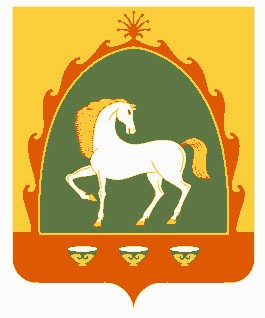 РЕСПУБЛИКА  БАШКОРТОСТАНСОВЕТСЕЛЬСКОГО  ПОСЕЛЕНИЯМУКАСОВСКИЙ  СЕЛЬСОВЕТМУНИЦИПАЛЬНОГО РАЙОНАБАЙМАКСКИЙ  РАЙОН453643. 1-се Т2ркм1н  ауылы, С. Юлаев урамы, 17. // Телефондар(8-347-51) 4-41-43, 4-41-14 // E-mail: mukas-sp@yandex.ru // 453643. 1-се Т2ркм1н  ауылы, С. Юлаев урамы, 17. // Телефондар(8-347-51) 4-41-43, 4-41-14 // E-mail: mukas-sp@yandex.ru // 453643, с. 1-е Туркменево, ул. С. Юлаева, 17. // Телефоны: (8-347-51)4-41-43, 4-41-14 //E-mail: mukas-sp@yandex.ru // 453643, с. 1-е Туркменево, ул. С. Юлаева, 17. // Телефоны: (8-347-51)4-41-43, 4-41-14 //E-mail: mukas-sp@yandex.ru // 